BACHILLERATOTECNOLÓGICO DEL                 INSTITUTO MÉXICOTAPACHULA.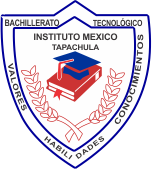           CLAVE: 07PCT0052L. ENLACE FIRME CON LA EDUCACIÓN.http://www.iudm.mx/TÉCNICO EN INFORMÁTICA ADMINISTRATIVA.ASIGNATURAMÉTODOS DE INVESTIGACIÓN II.TEMATRABAJO SEMESTRAL PLAN SEMIESCOLARIZADO.“Determinación de los parámetros antropométricos en recién nacidos en el Hospital General de Zona No. 1, durante el año 2013”PRESENTA     C. QUIQUE LEÑA NIETO.PROFESORL.Q.F.B. JUAN EDUARDO DIAZ SALINAS.TAPACHULA, CHIAPAS.  28 SEPTIEMBRE  2013INTRODUCCION.PLANTEAMIENTO DEL PROBLEMA.OBJETIVOS.MARCO TEORICO.HIPÓTESIS.METODOLOGIA.RESULTADOS.DISCUSIONES.CONCLUSIONES.REFERENCIAS BIBLIOGRÁFICAS.ANEXOS.